На основу члана 63. став 1. и члана 54. Закона о јавним набавкама („Сл. Гласник РС“ број 124/12, 14/15 и 68/15) комисија за јавну набавку обавештава сва заинтересована лица у поступку да је извршена измена и допуна конкурсне документације за јавну набавку – пружања стручног надзора на изградњи јавне железничке пруге од постојеће пруге Смедерево – Мала Крсна до терминала за расуте и генералне терете Луке Смедерево , назив и ознака из општег речника набавке: 71520000 – услуге  грађевинског надзора.ИЗМЕНА И ДОПУНА КОНКУРСНЕ ДОКУМЕНТАЦИЈЕ БРОЈ 11.На страни 16 конкурсне документације, а у оквиру тачке Понуђач који учествује у поступку предметне јавне набавке, мора испунити додатне услове за учешће у поступку јавне набавке, дефинисане чланом 76. Закона мења се и то: тако да сада измењен текст, гласи:2. На страни 24 конкурсне документације, а у оквиру тачке Образац 2, 		„Достављамо структуру цене за јавну набавку услуга стручног надзора над извођењем радова на изградњи моста Љубовија-Братунац, ЈН број 27/2017“Мења се тако да сада измењен текст, гласи:„Достављамо структуру цене за јавну набавку услуга пружања стручног надзора на изградњи јавне железничке пруге од постојеће пруге Смедерево – Мала Крсна до терминала за расуте и генералне терете Луке Смедерево, ЈН број 26/2017 “3. На страни 16 конкурсне документације, а у оквиру тачке Понуђач који учествује у поступку предметне јавне набавке, мора испунити додатне услове за учешће у поступку јавне набавке, дефинисане чланом 76. Закона додаје се и то додатни услов – 6. Услов Технички капацитет: 4. На страни 48 конкурсне документације, а у оквиру тачке Образац 14 мења се и то :„ИЗЈАВА О поштовању важећих прописа о заштити на раду, запошљавању и условима рада, заштити животне срединеУ складу са чланом 75. став 2. Закона о јавним набавкама („Службени гласник РС”, бр. 124/12, 14/15 и 68/15),понуђач_____________________________________________ даје:	             (назив и адреса понуђача)ИЗЈАВУО ПОШТОВАЊУ ВАЖЕЋИХ ПРОПИСА О ЗАШТИТИ НА РАДУ,ЗАПОШЉАВАЊУ И УСЛОВИМА РАДА, ЗАШТИТИ ЖИВОТНЕ СРЕДИНЕИзјављујемда смо при састављању понуде у поступку јавне услугепружања стручног надзора на изградњи јавне железничке пруге од постојеће пруге Смедерево – Мала Крснадо терминала за расуте и генералне терете Луке Смедерево, ЈН број 27/2017, поштовали обавезе које произилазе из важећих прописа о заштити на раду, запошљавању и условима рада, заштити животне средине и гарантујемо да смо имаоци права интелектуалне својине. Такође изјављујемо, дa сносимо нaкнaду зa кoришћeњe пaтeнaтa, кao и oдгoвoрнoст зa пoврeду зaштићeних прaвa интeлeктуaлнe свojинe трeћих лицa.Напомена:.Изјава мора да буде потписана од стране овлашћеног лица понуђача и оверена печатом. Уколико понуду подноси група понуђача, сваки члан групе мора посебно потписати и печатом оверити наведену Изјаву.“тако да сада измењен текст, гласи:„ИЗЈАВА О поштовању важећих прописа о заштити на раду, запошљавању и условима рада, заштити животне срединеУ складу са чланом 75. став 2. Закона о јавним набавкама („Службени гласник РС”, бр. 124/12, 14/15 и 68/15),понуђач_____________________________________________ даје:	             (назив и адреса понуђача)ИЗЈАВУО ПОШТОВАЊУ ВАЖЕЋИХ ПРОПИСА О ЗАШТИТИ НА РАДУ,ЗАПОШЉАВАЊУ И УСЛОВИМА РАДА, ЗАШТИТИ ЖИВОТНЕ СРЕДИНЕИзјављујем да смо при састављању понуде у поступку јавне услуге пружања стручног надзора на изградњи јавне железничке пруге од постојеће пруге Смедерево – Мала Крсна до терминала за расуте и генералне терете Луке Смедерево, ЈН број 27/2017, поштовали обавезе које произилазе из важећих прописа о заштити на раду, запошљавању и условима рада, заштити животне средине, као и да немају забране обављања делатностиу време подношења понудеи гарантујемо да смо имаоци права интелектуалне својине.Напомена:.Изјава мора да буде потписана од стране овлашћеног лица понуђача и оверена печатом. Уколико понуду подноси група понуђача, сваки члан групе мора посебно потписати и печатом оверити наведену Изјаву.“		5. На страни 44 конкурсне документације, а у оквиру тачке Измена уговора, мења се  члан 23. тако што се брише став 2, тако да сада гласи:„ИЗМЕНА УГОВОРАЧлан 23.           Након закључења уговора о јавној набавци, Наручилац може, у складу са Законом о јавним набавкама, да дозволи промену битних елемената уговора који могу из објективних разлога, настати као последица продужења рока за извођење радова из разлога на које Извршилац није могао утицати односно у случају примене прописа у којем се налази основ за измену.“6. На страни 16 конкурсне документације, а у оквиру тачке Понуђач који учествује у поступку предметне јавне набавке, мора испунити додатне услове за учешће у поступку јавне набавке, дефинисане чланом 76. Закона додаје се и то додатни услов – 7. Услов Кадровски капацитет: 2.Услов Да располаже неопходним пословним капацитетом: да је у претходних 3 (три) обрачунске године(2014, 2015, 2016),као понуђач или члан групе, рачунајући од дана објављивања позива за подношење понуда извршио квалитетно и уговореном року најмање 1 уговор о пружање услуга стручног надзора на изградњи објеката саобраћајне инфраструктуре (путеви и железница)Доказ  Извештај ревизионе комисијеПотврде наручилаца о реализацији закључених уговора могу бити на Обрасцу предвиђеном конкурсном документацијом или издате од стране других наручилаца на њиховим обрасцима, при чему такве потврде морају имати све елементе које садржи достављени образац, и то:  назив и адреса Наручиоца   назив и седиште понуђача  облик наступања за услуге за које се издаје Потврда   изјава да су услуге за потребе тог наручиоца извршене квалитетно и у уговореном року  врста услуга  уговорена вредност  број и датум уговора  изјава да се Потврда издаје ради учешћа на тендеру и у друге сврхе  се не може користити  контакт особа наручиоца и телефон  потпис овлашћеног лица и печат наручиоца  2.Услов Да располаже неопходним пословним капацитетом: да је у претходних 5 (пет) година,као извршилац или члан групе, рачунајући од дана објављивања позива за подношење понуда, закључио и извршио квалитетно и уговореном року најмање 1 уговор о пружању услуга стручног надзора над изградњом саобраћајне инфраструктуре (јавне железничке инфраструктуре или државних путева I или II реда).Да располаже неопходним пословним капацитетом и то:  да поседује решење којим се утврђује да понуђач испуњава услове за добијање лиценце за израду техничке документације или за грађење објеката, односно извођење радова за објекте за које грађевинску дозволу издаје министарство надлежно за послове грађевине, и то:Лиценцу П141Г1 или И141Г2 иЛиценцу П142Г1 или И142Г1 иЛиценцу П141С1 иЛиценцу П141Е4Доказ  Потврде наручилаца о реализацији закључених уговора могу бити на Обрасцу предвиђеном конкурсном документацијом или издате од стране других наручилаца на њиховим обрасцима, при чему такве потврде морају имати све елементе које садржи достављени образац, и то:  назив и адреса Наручиоца   назив и седиште понуђача  облик наступања за услуге за које се издаје Потврда   изјава да су услуге за потребе тог наручиоца извршене квалитетно и у уговореном року  врста услуга  уговорена вредност  број и датум уговора  изјава да се Потврда издаје ради учешћа на тендеру и у друге сврхе  се не може користити  контакт особа наручиоца и телефон  потпис овлашћеног лица и печат наручиоца  као доказ за лиценце доставити Решење надлежног министарства6. УсловДа располаже довољним техничким капацитетом и то:  минимум 8 лап топ рачунарада располаже са лиценцираним оперативним системом и лиценцираним програмским пакетима AutoCAD или Autodesk Civil 3Dда на дан подношења понуде поседује сертификат интегрисаног система менаџмента у складу са захтевима важећег SRP стандардаДоказкопија извода из пописне листе на дан 31.12.2016. године или Уговор о куповини ако је набављена у текућој годиниСертификати, потврде, уговори или рачуни о куповинида на дан подношења понуде поседује сертификат интегрисаног система менаџмента у складу са захтевима важећег SRP стандардакопија Сертификата7.Услов Да располаже довољним кадровским капацитетом и то:  - да има најмање 1 дипломираног инжењера - координатора за извођење радова, у складу са Уредбом о безбедности и здрављу на раду на привременим и покретним градилиштима („Службени гласник РС”, бр. 14/09 и 95/10)Доказ- као доказ за 1 дипломираног инжењера - координатора за извођење радова, понуђач је у обавези да достави фотокопију уверења о положеном стручном испиту за обављање послова координатора за извођење радова у складу саУредбом о безбедности и здрављу на раду на привременим и покретним градилиштима, заједно са доказима о радном статусу (за запосленог код понуђача – фотокопија радне књижице и МА или другог одговарајућег обрасца, односно за радно ангажованог: уговор - фотокопија уговора о обављању привремених и повремених послова. Ако у уговору није наведена ова јавна набавка, приложити и Анекс уговора којим ће се Наручилац и координатор за безебедност и здравље на раду обавезати да ће наведено лице бити на располагању за време реализације конкретне јавне набавке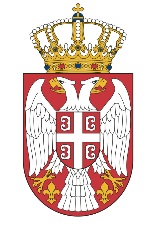 